BACCALAURÉAT PROFESSIONNELTECHNICIEN EN INSTALLATION DES SYSTÈMES ÉNERGÉTIQUES ET CLIMATIQUESÉPREUVE E2 – ÉPREUVE D’ANALYSE ET DE PRÉPARATIONSous-épreuve E22 : Préparation d’une réalisationCe dossier comporte 10 pages numérotées de page 1/10 à page 10/10.Les réponses seront portées intégralement sur ce document.Il sera agrafé à une copie d’examen par le surveillant.Afin de respecter l’anonymat de votre copie, vous ne devez pas signer votre composition, citer votre nom, celui d’un camarade ou celui de votre établissement.L'usage de calculatrice avec mode examen actif est autorisé.L'usage de calculatrice sans mémoire, « type collège » est autorisé.Présentation  :CONTEXTE :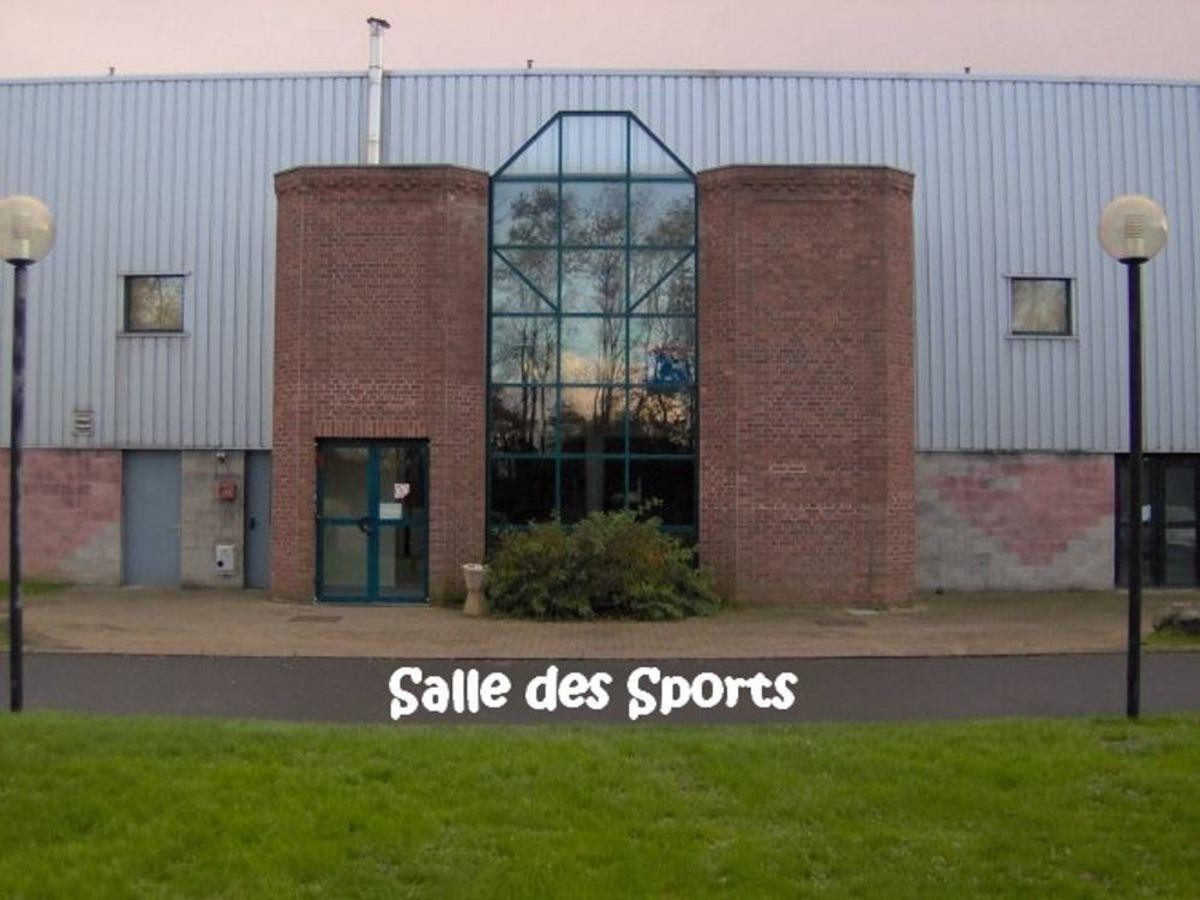 Le sujet concerne la réhabilitation de la salle de sport FAMARS. Ce bâtiment se situe dans les hauts de France (59).L’étude porte sur la préparation de l’installation des équipements de production d'eau chaude sanitaire de la salle des sports.THÈME 1 : ÉQUIPEMENTS DE SÉCURITE ET OUTILLAGES	Contexte :Avant d’intervenir sur le chantier, vous devez préparer l’outillage et des EPI nécessaires pour l’installation et la mise en service des ballons thermodynamiques.Vous disposez :Du schéma de principe SG1 de la chaufferie	(DT 1 page 2/16).De la liste des E.P.I	(DT 3 page 4/16).De la liste des outillages	(DT 4 page 5/16).De la liste des panneaux d’obligation	(DT 5 page 6/16).Des différentes étapes d’installation d’un chauffe-eau	(DT 7 pages 8 à 11 /16).Document réponses thème 1Lister les différentes opérations permettant la mise en œuvre des ballons thermodynamiques.	Indiquer l’outillage nécessaire à la réalisation des différentes tâches.	Établir la liste des Equipements de Protection Individuelle afin d’effectuer les travaux en toute sécurité.	THÈME 2 : PLANIFICATION DU CHANTIER	ContexteÀ partir du planning prévisionnel phase PRO, vous devez vérifier votre progression afin de vous assurer de terminer votre chantier à temps .Vous disposezDe l’extrait du planning prévisionnel phase pro	(DT 8 page 12/16).Du calendrier :	(DT 6 page 7/16).Le temps total pour réaliser le chantier est de 240 jours.Document réponses thème 2 :Question 4 : Calculer le nombre de jours qu’il faut pour finir le lot CVC électricité et CVC électricité- divers.	.Question 5 : Lister les tâches qui doivent être impérativement réalisées avant le début des travaux CVC électricité.	Question 6 : Quantifier le temps passé en pourcentage pour les lots CVC électricité et CVC électricité et divers par rapport à la totalité du chantier.	Question 7 : Estimer la date de fin des travaux des tâches CVC électricité et CVC électricité et divers (sachant que les techniciens ne travaillent pas les samedis et dimanches et les jours fériés).	Question 8 : Comparer votre estimation à l’estimation du planning prévisionnel.	THÈME 3 : ESTIMATION DU COÛT DU MATÉRIEL	Contexte :Vous êtes chargé(e) d’inventorier les équipements du réseau sanitaire du gymnase à l’aide du schéma de chaufferie et de réaliser le devis des matériels nécessaires pour la réalisation du bouclage sur le réseau d’eau chaude sanitaire (ECS) du gymnase.Les thermomètres seront droits avec une longueur de lecture de 150. On préconise une robinetterie en ayant un repère de filetage de 1/2..Vous disposez :Du schéma du bouclage sanitaire SG2	(DT 2 page 3/16).Des extraits de catalogue fournisseur	(DT 9 pages 13 à 16 /16).Document réponses thème 3 :Lister l’ensemble des équipements nécessaires (désignation, référence et quantité) pour réaliser le bouclage du réseau d’eau chaude sanitaire du gymnase.	Relever les prix des différents équipements à l’aide des extraits du catalogue fournisseur.	Calculer le coût total de cette partie d’installation.	TempsconseilléTempsconseilléTempsconseilléLECTURE SUJETLECTURE SUJET15 minTHÈME 1 : ÉQUIPEMENTS DE SÉCURITE ET OUTILLAGES25 minTHÈME 2 : PLANIFICATION DU CHANTIER25 minTHÈME 3 : ESTIMATION DU COÛT DU MATÉRIEL55 mnBACCALAURÉAT PROFESSIONNEL TISECTechnicien en Installation des Systèmes Énergétiques et Climatiques2309-TIS ST 11Session 2023Dossier Sujet- RéponsesE.2 – ÉPREUVE D’ANALYSE ET DE PRÉPARATIONE22 : Préparation d’une réalisationDurée : 2hCoefficient : 2Page 1 / 10Vous devez :Lister les différentes opérations permettant la mise en œuvre des ballons thermodynamiques.Indiquer l’outillage nécessaire à la réalisation des différentes tâches.Etablir la liste des Equipements de Protection Individuelle afin d’effectuer les travaux en toute sécurité.RéponsesPages 4-5 /10Pages 4-5 /10Pages 4-5 /10PRÉPARATION DE CHANTIERPRÉPARATION DE CHANTIERPRÉPARATION DE CHANTIERPRÉPARATION DE CHANTIERTÂCHEOPÉRATION	OUTILLAGE	ÉQUIPEMENTS DE PROTECTION INDIVIDUELLE	TRANSPORT ET PRÉPARATION DU GAINAGE DES BALLONS THERMODYNAMIQUES(Attention les ballons thermodynamiques sont pré-chargés en fluide frigorigène R134a)TRANSPORT ET PRÉPARATION DU GAINAGE DES BALLONS THERMODYNAMIQUES(Attention les ballons thermodynamiques sont pré-chargés en fluide frigorigène R134a)TRANSPORT ET PRÉPARATION DU GAINAGE DES BALLONS THERMODYNAMIQUES(Attention les ballons thermodynamiques sont pré-chargés en fluide frigorigène R134a)TRANSPORT ET PRÉPARATION DU GAINAGE DES BALLONS THERMODYNAMIQUES(Attention les ballons thermodynamiques sont pré-chargés en fluide frigorigène R134a)1………………………………………………………………………………………………………………………………………….…………………………………………………………………………………….…………………………………………………………………………………….…………………………………………………………………………………….…………………………………………………………………………………….……………………………………………………………………………………………………………………………………………………………………………………………………………………………………………………………………………………………………………………………………………………………………………………………………………………………2………………………………………………………………………………………………………………………………………….…………………………………………………………………………………….…………………………………………………………………………………….…………………………………………………………………………………….…………………………………………………………………………………….……………………………………………………………………………………………………………………………………………………………………………………………………………………………………………………………………………………………………………………………………………………………………………………………………………………………3………………………………………………………………………………………………………………………………………….…………………………………………………………………………………….…………………………………………………………………………………….…………………………………………………………………………………….…………………………………………………………………………………….……………………………………………………………………………………………………………………………………………………………………………………………………………………………………………………………………………………………………………………………………………………………………………………………………………………………4………………………………………………………………………………………………………………………………………….…………………………………………………………………………………….…………………………………………………………………………………….…………………………………………………………………………………….…………………………………………………………………………………….……………………………………………………………………………………………………………………………………………………………………………………………………………………………………………………………………………………………………………………………………………………………………………………………………………………………INSTALLATION ET RACCORDEMENT HYDRAULIQUE DU BALLON THERMODYNAMIQUEINSTALLATION ET RACCORDEMENT HYDRAULIQUE DU BALLON THERMODYNAMIQUEINSTALLATION ET RACCORDEMENT HYDRAULIQUE DU BALLON THERMODYNAMIQUEINSTALLATION ET RACCORDEMENT HYDRAULIQUE DU BALLON THERMODYNAMIQUE5………………………………………………………………………………………………………………………………………….…………………………………………………………………………………….…………………………………………………………………………………….…………………………………………………………………………………….…………………………………………………………………………………….……………………………………………………………………………………………………………………………………………………………………………………………………………………………………………………………………………………………………………………………………………………………………………………………………………………………6………………………………………………………………………………………………………………………………………….…………………………………………………………………………………….…………………………………………………………………………………….…………………………………………………………………………………….…………………………………………………………………………………….……………………………………………………………………………………………………………………………………………………………………………………………………………………………………………………………………………………………………………………………………………………………………………………………………………………………7………………………………………………………………………………………………………………………………………….…………………………………………………………………………………….…………………………………………………………………………………….…………………………………………………………………………………….…………………………………………………………………………………….……………………………………………………………………………………………………………………………………………………………………………………………………………………………………………………………………………………………………………………………………………………………………………………………………………………………8………………………………………………………………………………………………………………………………………….…………………………………………………………………………………….…………………………………………………………………………………….…………………………………………………………………………………….…………………………………………………………………………………….……………………………………………………………………………………………………………………………………………………………………………………………………………………………………………………………………………………………………………………………………………………………………………………………………………………………9………………………………………………………………………………………………………………………………………….…………………………………………………………………………………….…………………………………………………………………………………….…………………………………………………………………………………….…………………………………………………………………………………….……………………………………………………………………………………………………………………………………………………………………………………………………………………………………………………………………………………………………………………………………………………………………………………………………………………………RACCORDEMENT ÉLECTRIQUE DU BALLON THERMODYNAMIQUERACCORDEMENT ÉLECTRIQUE DU BALLON THERMODYNAMIQUERACCORDEMENT ÉLECTRIQUE DU BALLON THERMODYNAMIQUERACCORDEMENT ÉLECTRIQUE DU BALLON THERMODYNAMIQUE10Faire la consignation électrique…………………………………………………………………………………….…………………………………………………………………………………….…………………………………………………………………………………….…………………………………………………………………………………….…………………………………………………………………………………….……………………………………………………………………………………………………………………………………………………………………………………………………………………………………………………………………………………………………………………………………………………………………………………………………………………………11Vérifier la correspondance des paramètres existants par rapport à ceux de la plaque signalétique du constructeur…………………………………………………………………………………….…………………………………………………………………………………….…………………………………………………………………………………….…………………………………………………………………………………….…………………………………………………………………………………….……………………………………………………………………………………………………………………………………………………………………………………………………………………………………………………………………………………………………………………………………………………………………………………………………………………………12Effectuer le câblage électrique…………………………………………………………………………………….…………………………………………………………………………………….…………………………………………………………………………………….…………………………………………………………………………………….…………………………………………………………………………………….……………………………………………………………………………………………………………………………………………………………………………………………………………………………………………………………………………………………………………………………………………………………………………………………………………………………GAINAGE DU BALLON THERMODYNAMIQUEGAINAGE DU BALLON THERMODYNAMIQUEGAINAGE DU BALLON THERMODYNAMIQUEGAINAGE DU BALLON THERMODYNAMIQUE13Vérifier le respect de la longueur des gaines préconisée selon la configuration…………………………………………………………………………………….…………………………………………………………………………………….…………………………………………………………………………………….…………………………………………………………………………………….…………………………………………………………………………………….……………………………………………………………………………………………………………………………………………………………………………………………………………………………………………………………………………………………………………………………………………………………………………………………………………………………14………………………………………………………………………………………………………………………………………….…………………………………………………………………………………….…………………………………………………………………………………….…………………………………………………………………………………….…………………………………………………………………………………….……………………………………………………………………………………………………………………………………………………………………………………………………………………………………………………………………………………………………………………………………………………………………………………………………………………………15………………………………………………………………………………………………………………………………………….…………………………………………………………………………………….…………………………………………………………………………………….…………………………………………………………………………………….…………………………………………………………………………………….……………………………………………………………………………………………………………………………………………………………………………………………………………………………………………………………………………………………………………………………………………………………………………………………………………………………16Fixer les gaines…………………………………………………………………………………….…………………………………………………………………………………….…………………………………………………………………………………….…………………………………………………………………………………….…………………………………………………………………………………….……………………………………………………………………………………………………………………………………………………………………………………………………………………………………………………………………………………………………………………………………………………………………………………………………………………………PRÉPARATION DE CHANTIERPRÉPARATION DE CHANTIERPRÉPARATION DE CHANTIERPRÉPARATION DE CHANTIERTÂCHEOPÉRATIONOUTILLAGEÉQUIPEMENTS DE PROTECTION INDIVIDUELLEREMPLISSAGE DU BALLON THERMODYNAMIQUEREMPLISSAGE DU BALLON THERMODYNAMIQUEREMPLISSAGE DU BALLON THERMODYNAMIQUEREMPLISSAGE DU BALLON THERMODYNAMIQUE17……………………………………………………18……………………………………………………………………………………………………………………………………….18……………………………………………………………………………………………………………………………………….………………………………………………………………………………….19Vérifier l’étanchéité du raccordement aux tubulures et le bon fonctionnement des organes hydrauliques en ouvrant la vanne de………………………………………………………………………………….………………………………………………………………………………….vidange plusieurs foisRÉGLAGE ET VÉRIFICATION DU BON FONCTIONNEMENTRÉGLAGE ET VÉRIFICATION DU BON FONCTIONNEMENTRÉGLAGE ET VÉRIFICATION DU BON FONCTIONNEMENTRÉGLAGE ET VÉRIFICATION DU BON FONCTIONNEMENT20Réglage de la température de consigne21……………………………………………………22……………………………………………………23Vérifier si la température de consigne s’affiche23et si le symbole du ventilateur clignote………………………………………………………………………………….24……………………………………………………………………………………………………………………………………….24……………………………………………………………………………………………………………………………………….25……………………………………………………………………………………………………………………………………….25……………………………………………………………………………………………………………………………………….26……………………………………………………………………………………………………………………………………….26……………………………………………………………………………………………………………………………………….27Mettre la PAC en marche forcée………………………………………………………………………………….28……………………………………………………29……………………………………………………30……………………………………………………Vous devez :Calculer le nombre de jours qu’il faut pour finir le lot CVC électricité et CVC électricité et divers.Lister les tâches qui doivent être impérativement réalisées avant le début des travaux CVC électricité.Quantifier le temps passé en pourcentage pour les lots CVC électricité et CVC électricité et divers par rapport à la totalité du chantier.Estimer la date de fin des travaux des tâches CVC électricité et CVC électricité et divers (sachant que les techniciens ne travaillent pas les samedis et dimanches et les jours fériés).Comparer votre estimation à l’estimation du planning prévisionnel.Réponses Page 7/10 Page 7/10Page 7/10Page 8/10Page 8/10TâchesDate de fin de chantier planning prévisionnelDate de fin de chantier réelCVC électricitéCVC électricité et diversVous devez :Lister l’ensemble des équipements nécessaires (désignation, référence et quantité) pour réaliser le bouclage de l’ECS sur les deux ballons d’eau chaude sanitaire.Relever les prix des différents équipements à l’aide des extraits du catalogue fournisseur.Calculer le coût total de cette partie d’installation.RéponsesPage 10/10Page 10/10 Page 10/10RepèreDésignationRéférence/codeQuantitéPrix Unitaire HT€Prix Total HT€1BALLON ECS25028100562PRISES DE MESURE DE DEBIT 1/2"2345CIRCULATEUR VORTEX sans horloge avec thermostat6789CARTOUCHE AUTOFLOW 0.12 m3/h10Total HTTVA 20%Total TTCBACCALAURÉAT PROFESSIONNEL TISECTechnicien en Installation des Systèmes Énergétiques et Climatiques2309-TIS ST 11Session 2023Dossier Sujet- RéponsesE.2 – ÉPREUVE D’ANALYSE ET DE PRÉPARATIONE22 : Préparation d’une réalisationDurée : 2hCoefficient : 2Page 10 / 10